Assessment Guidance Risk AssessmentRisk AssessmentRisk AssessmentRisk AssessmentRisk AssessmentRisk Assessment for the activity ofSwimmingSwimmingDate09/07/2019Club or SocietySouthampton University Swimming ClubAssessorAlex EvensAlex EvensPresident or Students’ Union staff memberSigned offPART A PART A PART A PART A PART A PART A PART A PART A PART A PART A PART A (1) Risk identification(1) Risk identification(1) Risk identification(2) Risk assessment(2) Risk assessment(2) Risk assessment(2) Risk assessment(3) Risk management(3) Risk management(3) Risk management(3) Risk managementHazardPotential ConsequencesWho might be harmedInherentInherentInherentControl measuresResidualResidualResidualFurther controlsHazardPotential ConsequencesWho might be harmedLikelihoodImpactScoreControl measuresLikelihoodImpactScoreFurther controlsCollision/Contact during trainingHigh Probability:
Bump/light bruise/scraping (where swimmers collide limbs)
Low Probability:
Head injury (where swimmers collide head first)Swim team members. Low potential for public if swimming in lane next to swim team339Ensure swimmers swim the same way around the lane and the lane rotations alternate direction.
E.g.: 1, 3, 5, 7 clockwise and 2, 4, 6, 8 anti-clockwise133Instruct swimmers to watch out pay attention to where they are swimming in the lane.
Try to ensure lane numbers are balanced and below the safety number.Drug/Alcohol InfluenceLack of awareness of actions, inability to behave appropriately and sensibly.
Cause injury to themselves and others due to lack of judgementUser, those in the vicinity248The club has a zero tolerance of controlled substance use. Any persons suspected of using controlled substances will immediately removed from their position in the club whereby the procedure documented in the club's constitution will be followed111Use of starting blocksHigh Probability:
Slip on block and bruise foot/limb
Low Probability:
Perform a dangerous dive (hit the bottom of the pool, lane rope, etc)Swimmers using the starting blocks339Ensure that only people who know how to use the blocks use the blocks. People who are learning to use them will be under supervision from a qualified coach224Use of incorrectly installed starting blocksStarting block could slip or wobble and cause injury to the swimmer using the blockSwimmers using the starting blocks248Ensure that all people installing the blocks have been trained how to.133Check the blocks are installed correctly before they are used.Installing/removing starting blocksStarting blocks are heavy and if handled incorrectly could cause damage to back, and feetPeople installing starting blocks and people in the vicinity144Ensure all people installing the blocks have been trained how to.
Wear protective footwear when moving the blocks.
Restrict number of people on poolside area where starting blocks are being moved (force swimmers to go the long way to get to the other side of the pool).122Overcrowding of lanesSwimmers could collide with each other.Swimmers in the lane236Coach to keep track of how many swimmers in each lane. If the number of swimmers exceeds the safety number, then swimmers will be moved to different lanes to ensure no lane has more than the max safety number.122If there are more swimmers than the pool safety number either turn away late comers, or the coach(es) will cater for the large number of people whilst ensuring there are no more than the safety number in the pool at any time.Installing/removing lane ropesThe lane ropes are heavy and difficult to move. The persons moving the lane ropes could injure themselves whilst moving the ropes.Any person on poolside236Ensure all people moving the lane ropes have been trained how to.
Wear anti-slip footwear.
Restrict access to the area where the lane ropes are being moved.122Lane ropesSwimmers could collide with the lane ropes.Swimmers122Ensure all swimmers have suitable equipment to ensure they can see where the lane ropes are.122Notify members of the training venue when lane ropes need maintenance or are broken (and need repairing)Transport to competitionsInjuries ranging from minor bumps/scrapes to road accidents during transportation.Members attending competition236Ensure that all drivers are suitable qualified and that the club has at least one qualified first aider with appropriate first aid equipment and training.133A list of known medical conditions is collected before the event and given to the first aider.General injury whilst attending club events (external to training venues)Injury to personsMembers of the club.236Ensure that the club has at least one qualified first aider with appropriate first aid equipment.133A list of known medical conditions is collected before the event and given to the first aider.Adverse weather conditionsMembers outside during adverse weather conditions could experience injuriesMembers of the club.133Move members to a safer location (cover) and call for help, whether that is the emergency services or other members in the area.122Ensure members have adequate clothing for the expected conditions.Swimming poolMembers could injury themselves in a variety of ways in/around a swimming pool.Members of the club.248Ensure that all training venues have suitably qualified staff. (These centres will have assessed all the hazards and mitigated the risk).122PART B – Action PlanPART B – Action PlanPART B – Action PlanPART B – Action PlanPART B – Action PlanPART B – Action PlanRisk Assessment Action PlanRisk Assessment Action PlanRisk Assessment Action PlanRisk Assessment Action PlanRisk Assessment Action PlanRisk Assessment Action PlanPart no.Action to be taken, incl. CostBy whomTarget dateReview dateOutcome at review dateResponsible committee member signature: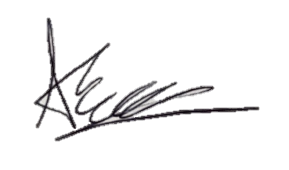 Responsible committee member signature:Responsible committee member signature: 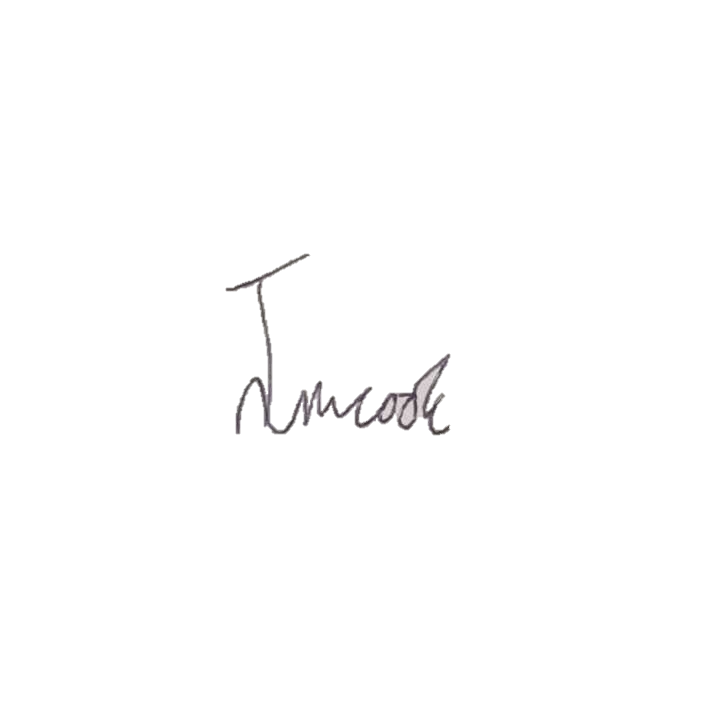 Responsible committee member signature: Print name: ALEX EVENSDate: 09/07/2019Print name: JAMES COOKDate: 09/07/2019EliminateRemove the hazard wherever possible which negates the need for further controlsIf this is not possible then explain whySubstituteReplace the hazard with one less hazardousIf not possible then explain whyPhysical controlsExamples: enclosure, fume cupboard, glove boxLikely to still require admin controls as wellAdmin controlsExamples: training, supervision, signagePersonal protectionExamples: respirators, safety specs, glovesLast resort as it only protects the individualLIKELIHOOD5510152025LIKELIHOOD448121620LIKELIHOOD33691215LIKELIHOOD2246810LIKELIHOOD11234512345IMPACTIMPACTIMPACTIMPACTIMPACTImpactImpactHealth & Safety1Trivial - insignificantVery minor injuries e.g. slight bruising2MinorInjuries or illness e.g. small cut or abrasion which require basic first aid treatment even in self-administered.  3ModerateInjuries or illness e.g. strain or sprain requiring first aid or medical support.  4Major Injuries or illness e.g. broken bone requiring medical support >24 hours and time off work >4 weeks.5Severe – extremely significantFatality or multiple serious injuries or illness requiring hospital admission or significant time off work.  LikelihoodLikelihood1Rare e.g. 1 in 100,000 chance or higher2Unlikely e.g. 1 in 10,000 chance or higher3Possible e.g. 1 in 1,000 chance or higher4Likely e.g. 1 in 100 chance or higher5Very Likely e.g. 1 in 10 chance or higher